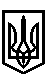 ТРОСТЯНЕЦЬКА СІЛЬСЬКА РАДАСТРИЙСЬКОГО РАЙОНУ ЛЬВІВСЬКОЇ ОБЛАСТІХІ сесія VІІІ скликанняР І Ш Е Н Н Я                    2021 року                                с. Тростянець			                      ПРОЄКТПро переукладення договору оренди земельної ділянки Чоторийському В.М.для обслуговування нежитлової будівлі в с. Демня      Розглянувши звернення Чоторийського В.М. про передачу в оренду земельної ділянки площею 0,03 га для обслуговування нежитлової будівлі в с. Демня, враховуючи висновок постійної комісії сільської ради з питань земельних відносин, будівництва, архітектури, просторового планування, природних ресурсів та екології, відповідно до статей 12, 93, 122, 124, 126 Земельного кодексу України, статті 26 Закону України «Про місцеве самоврядування в Україні», сільська рада                                                                          вирішила:              1. Встановити, що земельна ділянка з кадастровим номером 4623084000:01:004:0318 в с. Демня, вул. Незалежності, 2 а відноситься до земель комунальної власності.              2.Укласти договір оренди земельної ділянки площею 0,03 га,                                                                 КН 4623084000:01:004:0318 котра згідно договору оренди від 14.01.2014 року перебувала в користуванні Чоторийського Володимира Миколайовича  для обслуговування нежитлової будівлі в с. Демня, вул. Незалежності, 2 «а» строком на 10 років.              3. Встановити орендну плату у розмірі 6% від нормативної грошової оцінки земельної ділянки.              4. Доручити сільському голові укласти договір оренди земельної ділянки.               5. Контроль за виконанням рішення покласти на постійну комісію з питань земельних відносин, будівництва, архітектури, просторового планування, природних ресурсів та екології  (голова комісії І. Соснило).Сільський голова                                                          		                 Михайло ЦИХУЛЯК